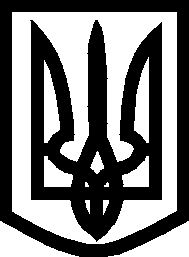 УКРАЇНАВИКОНАВЧИЙ КОМІТЕТМЕЛІТОПОЛЬСЬКОЇ МІСЬКОЇ РАДИЗапорізької областіРІШЕННЯ12.12.2019											№ 250/9Про формування фонду житла соціального призначення для дітей-сиріт, дітей, позбавлених батьківського піклування та осіб з їх числа у                              м. МелітополіКеруючись законами України «Про місцеве самоврядування в Україні», «Про житловий фонд соціального призначення», «Про забезпечення організаційно-правових умов соціального захисту дітей-сиріт та дітей, позбавлених батьківського піклування», відповідно до постанов Кабінету Міністрів України від 23.07.2008 № 682 «Деякі питання реалізації Закону України «Про житловий фонд соціального призначення», від 19.03.2008 № 219 «Про встановлення тимчасових мінімальних норм забезпечення соціальним житлом» та з метою забезпечення реалізації державної політики з питань забезпечення конституційного права соціально незахищених верств населення м. Мелітополя на отримання житла, а саме дітей-сиріт, дітей, позбавлених батьківського піклування та осіб з їх числа, виконавчий комітет Мелітопольської міської ради Запорізької області ВИРІШИВ:1. Сформувати фонд житла соціального призначення для дітей-сиріт, дітей, позбавлених батьківського піклування та осіб з їх числа у м. Мелітополі з включенням до нього житлових приміщень згідно з додатком.2. Контроль за виконанням цього рішення покласти на заступника міського голови з питань діяльності виконавчих органів ради Бойко С.Секретар Мелітопольської міської ради				Роман РОМАНОВДодаток до рішення виконавчого комітетуМелітопольської міської ради Запорізької областівід 12.12.2019 № 250/9Перелік житла соціального призначення для дітей-сиріт, дітей, позбавлених батьківського піклування та осіб з їх числа у м. Мелітополі	Квартира № 31 у житловому будинку № 52 по просп. Богдана Хмельницького житловою площею ;	квартира № 1 у житловому будинку № 1/1 по пров. Бадигіна житловою площею ;	квартира № 4 у житловому будинку № 1/1 по пров. Бадигіна житловою площею ;	квартира № 7 у житловому будинку № 1/1 по пров. Бадигіна житловою площею ;	квартира № 10 у житловому будинку № 1/1 по пров. Бадигіна житловою площею ;	квартира № 13 у житловому будинку № 1/1 по пров. Бадигіна житловою площею ;квартира № 15 у житловому будинку № 1/1 по пров. Бадигина, житловою площею 15,3 м2;	квартира № 27 у житловому будинку № 1/1 по пров. Бадигіна житловою площею ;	квартира № 30 у житловому будинку № 1/1 по пров. Бадигіна житловою площею ;	квартира № 39 у житловому будинку № 1/1 по пров. Бадигіна житловою площею ;	квартира № 42 у житловому будинку № 1/1 по пров. Бадигіна житловою площею ;	квартира № 45 у житловому будинку № 1/1 по пров. Бадигіна житловою площею ;	квартира № 10 у житловому будинку № 1/2 по пров. Бадигіна житловою площею ;2квартира № 30 у житловому будинку № 1/3 по пров. Бадигина  житловою площею 17,8 м2;квартира № 60 у житловому будинку № 202 по вул. Лютневій житловою площею .Начальник відділу реєстрації-державний реєстратор                                                   Катерина ВОРОБЙОВА